ГУЗ «ДКМЦ г.Читы»Детское поликлиническое отделение №2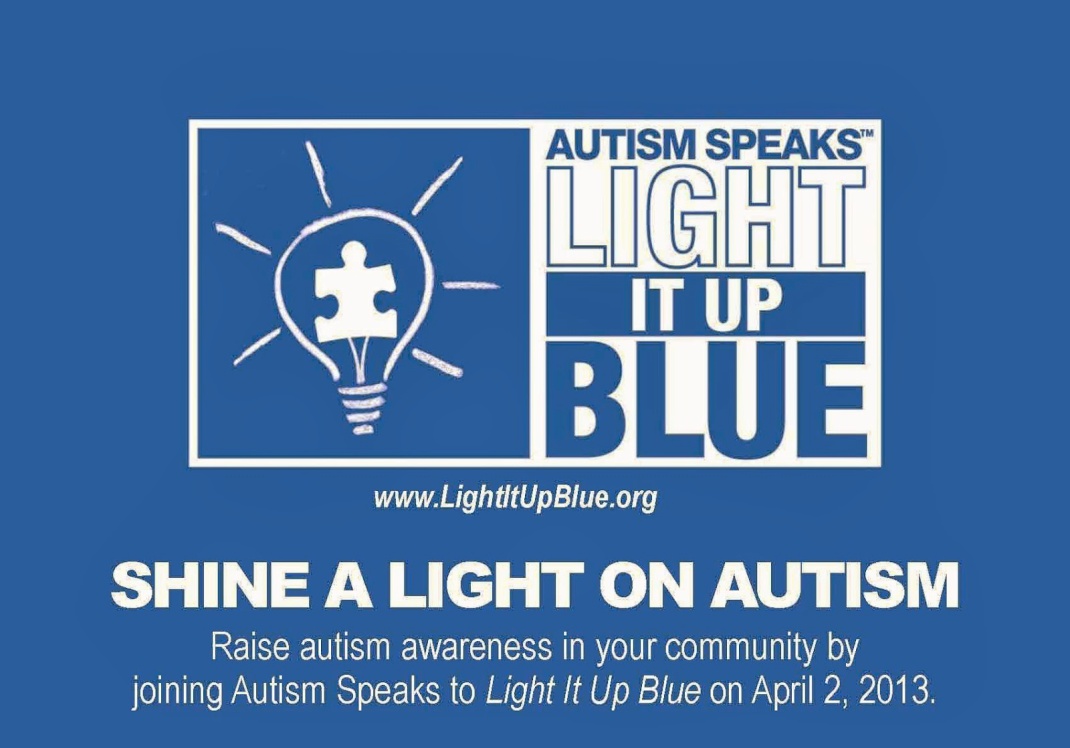 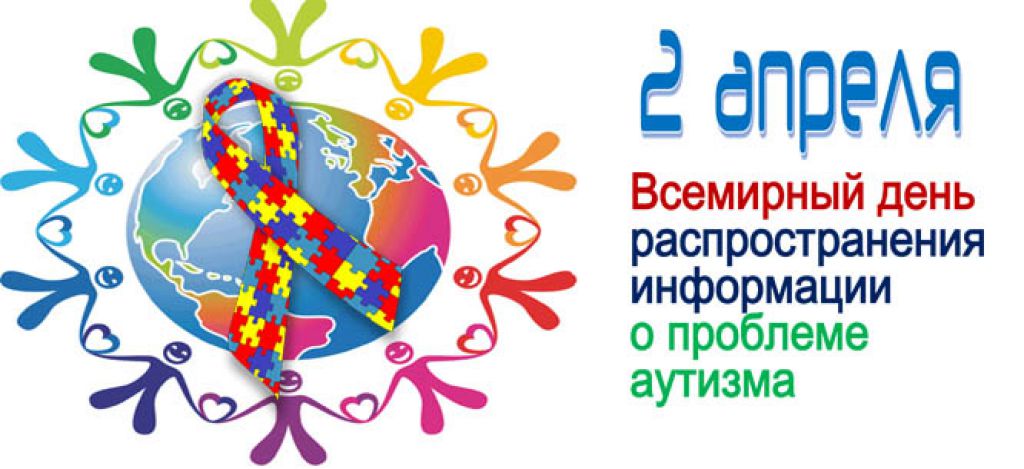 Составила:  медсестра кабинета             медпрофилактики Голубкова Л.П.2019г.«Зажги синим»Начиная с 2007 года, 2 апреля отмечается как Всемирный день распространения информации о проблеме аутизма, установленный Генеральной Ассамблеей ООН. В этот день по всему миру в поддержку людей с этим рас-стройством проводится акция «Зажги синим» («Light It Up Blue») – улицы, площади, достопримечательности, витри-ны магазинов, залы музеев и галерей освещаются или декорируются синим цветом, который считается между-народным символом аутизма.«Зажги синим» - это не только масштабная акция «сверху», но и флешмоб, в котором может участвовать каждый: надеть 2 апреля синюю одежду, подсветить синей лампой или гирляндой окна, выпустить синие шары, или рассказать об акции в соц. сетях с тегом #зажгисиним и #2апреля.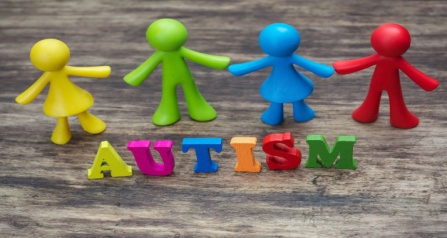 Аутизм – это врожденное неизлечимое заболевание, харак-теризующееся нарушением психи-ческого развития, приводящее к ослаблению или потере контактов с окружающим миром, глубокому погружению в мир собственных переживаний отсутствию желания общения с людьми.Причины аутизма :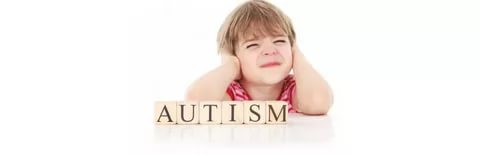 Генетическая предрасположенность;Повреждения центральной нервной системы, такие как энцефалит;Поражения вирусом краснухи беременных;Хромосомные аномалии.Аутизм – реальность и мифыКак проявляется аутизм у детей?Чаще всего отмечают симптомы, когда ребенок:не откликается на свое имя;не любит телесный контакт;предпочитает проводить время в одиночестве;сторонится сверстников и других людей;долго не говорит или совсем не разговаривает;избегает смотреть в глаза;любит играть один;в течение долгого времени повторяет одни и те же движения;Это далеко не все признаки, которые диагностируют у заболевших аутизмом, а скорее общие факторы поведения малыша, заставляющие родителей насторожиться.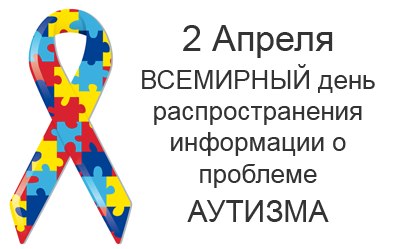 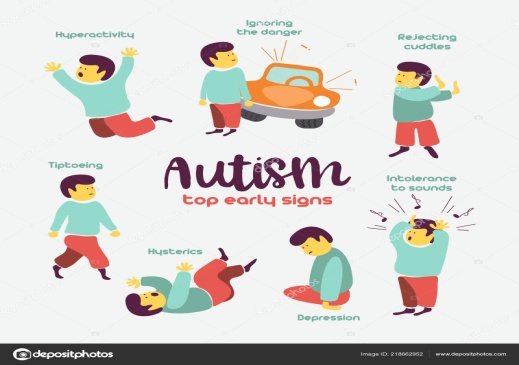 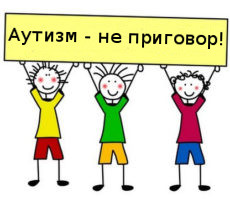 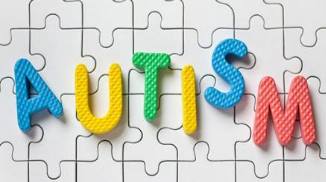          10 мифов об аутизме, в которые не стоит верить.Миф 1:Люди с аутизмом абсолютно не-эмоциональныеМиф 2:Аутисты предпочитают оставаться в изоляцииМиф 3:Они все склонны к насилию Миф 4:Все люди с расстройствами аути-ческого спектра одарениеМиф 5:Они не способны понять простые вещиМиф 6:Вакцины вызывают аутизмМиф 7:Дети с аутизмом не поддаются вос-питаниюМиф 8:Если вы знаете одного человека с аутизмом, вы знаете всехМиф 9:Люди с аутизмом эгоистичны и безразличныМиф 10: Грядет эпидемия аутизмаКак общаться с аутистами?Советы от взрослого человека с аутизмом: Пожалуйста, не забывайте, что трудности с коммуникацией типичны для аутизма. Нам трудно воспринимать социальные сигналы или язык тела.Мы понимаем слова буквально, и нам сложно читать между строк. В результате мы можем задавать кучу вопросов, чтобы прояснить, что вы имели в виду.Пожалуйста, не надо обижаться на наш стиль общения. Мы склонны к прямолинейности, честности и откровенности.Пожалуйста, не ожидайте от нас взгляда в глаза, это вызывает у нас дискомфорт.Пожалуйста, не надо говорить с нами снисходительно, обращайтесь, с нами как с равными.Пожалуйста, не говорите очень громко и не кричите. Это вызывает выброс адреналина в организме. Мне это не нравится.Пожалуйста, НЕ НАДО трогать нас без предупреждения. Это нас пугает.